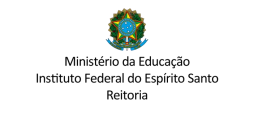 CHAMADA PÚBLICA IFES Nº 01/2021 ANEXO II ACORDO DE COOPERAÇÃO N° _____ Acordo de Cooperação Técnica que entre si celebram o INSTITUTO FEDERAL DO ESPÍRITO SANTO – IFES, a (inserir nome da pessoa jurídica da INSTITUIÇÃO EXECUTORA) e a FUNDAÇÃO DE APOIO AO DESENVOLVIMENTO DA CIÊNCIA E TECNOLOGIA – FACTO, para os fins a que menciona. O presente Acordo de Cooperação é firmado entre: 1. O INSTITUTO FEDERAL DE EDUCAÇÃO, CIÊNCIA E TECNOLOGIA DO ESPÍRITO  SANTO – IFES, autarquia federal, vinculada ao Ministério da Educação, detentora de autonomia administrativa, patrimonial, financeira, didático-pedagógica e disciplinar,  com sede à Avenida Rio Branco, 50, Santa Lúcia, Vitória/ES, inscrito no CNPJ/MF sob  o n° 10.838.653/0001-06, neste ato representado pelo seu Reitor Jadir José Pela,  portador da Carteira de Identidade n.º 447.456, expedida pela SSP/ES e inscrito no  CPF 478.724.117-68, doravante denominado IFES, 2. O (inserir nome da pessoa jurídica da INSTITUIÇÃO EXECUTORA), inscrita no CNPJ sob o n.º (número), com sede na (endereço), neste ato representada pelo seu dirigente máximo, Sr. ______________, (nacionalidade), (estado civil), (profissão),  portador do RG n.º (número), inscrito no CPF nº (número), residente e domiciliado na  Rua ____________________, doravante denominada INSTITUIÇÃO EXECUTORA, 3. A FUNDAÇÃO DE APOIO AO DESENVOLVIMENTO DA CIÊNCIA E TECNOLOGIA – FACTO, com sede na Rua Wlademiro da Silveira, n.º 75, no bairro Jucutuquara, na cidade de Vitória/ES, CEP n.º 29.040-830, inscrita no CNPJ/MF sob o n.º  03.832.178/0001-97 neste ato representada pelo seu Diretor Presidente Klinger  Ceccon Caprioli, CPF n.º 031.125.797-63 e RG n.º 1074769/SSPES, doravante  denominada INTERVENIENTE, no uso de suas atribuições legais que lhes conferem os respectivos Estatutos, resolvem  celebrar o presente acordo, sujeitando-se aos termos da Lei 8.666/93 e suas alterações  posteriores; do Decreto Federal nº 93.872/86, da Lei n° 10.973/2004, atualizada pela Lei  13.243/2016 e decreto 9.283/2018; do Decreto Federal nº 6.170/2007; e das Leis 9.279/1996, 9.456/1997 e 9.609/1998. Assim, em conjunto, resolvem firmar o presente acordo pelas  cláusulas que seguem: CLÁUSULA PRIMEIRA – DO OBJETO 1.1. Constitui-se objeto do presente ACORDO a cooperação técnica e científica visando a  implementação de projetos voltados à promoção das atividades de iniciação tecnológica,  associados ao ensino, pesquisa e extensão, nas instituições da Rede Federal de Educação  Profissional, Científica e Tecnológica (RFEPCT) no país, por adesão a regras editalícias e atos  administrativos por propostas institucionais, conforme os ditames do Edital IFES n.º 01/2021 – Apoio à iniciação tecnológica com foco no ensino de programação, publicado no Diário  Oficial da União e em plataformas oficiais do Governo Federal. CLÁUSULA SEGUNDA – DA COOPERAÇÃO 2.1. A cooperação definida na Cláusula Primeira ocorrerá mediante adesão das Instituições  por submissão de propostas, em conformidade com ao Edital IFES n.º 01/2021 – Apoio à  iniciação tecnológica com foco no ensino de programação, considerando a  responsabilidade que cada gestão institucional assume sobre a execução do projeto, além das  contrapartidas. CLÁUSULA TERCEIRA – DAS RESPONSABILIDADES E OBRIGAÇÕES DAS ENTIDADES Compete ao IFES: 3.1. Realizar os procedimentos administrativos necessários, se valendo de interveniência de  fundação de apoio para gestão administrativa e operacional, para viabilizar o desembolso  financeiro associado ao cronograma de execução de cada projeto selecionado. 3.2. Coordenar a execução das ações previstas em regras contidas no Edital IFES n.º 01/2021  – Apoio à iniciação tecnológica com foco no ensino de programação e em planejamento  estabelecido com a SETEC/MEC. Compete à INTERVENIENTE: 3.3. Realizar gestão administrativa e operacional do pagamento de bolsas e da aquisição e  disponibilização dos itens necessários para a execução dos projetos selecionados. 3.4. Disponibilizar, por meio de doação, os itens adquiridos para as respectivas INSTITUIÇÕES  EXECUTORAS, de forma a viabilizar a execução dos projetos selecionados. Compete à INSTITUIÇÃO EXECUTORA: 3.5. Acompanhar a execução dos projetos submetidos com avaliação periódica e prestar  informações, sempre que solicitadas, a respeito do desenvolvimento dos projetos, da utilização  dos itens disponibilizados para a execução dos projetos e da execução de atividades pelos  bolsistas. 3.6 Informar, no relatório parcial do projeto, os critérios de seleção dos membros bolsistas que  foram incorporados à equipe executora após a submissão do projeto ao processo seletivo do  Edital mencionado no objeto deste termo. 3.6.1. Informar e justificar ao Ifes a substituição do coordenador de projeto e/ou colaborador  externo e/ou monitor e/ou instrutor, quando for o caso, em prazo de até 15 (quinze) dias a partir  da efetiva alteração.3.7. Encaminhar relatórios parcial e final contendo todos os dados necessários em prazo  solicitado conforme requerimento do Ifes e da Instituição Interveniente. Destaca-se que tais  relatórios serão avaliados por banca externa e o andamento ou aprovação do projeto ficará  condicionado à avaliação desta banca. 3.8. Alocar em suas dependências físicas, os itens necessários para a execução dos projetos,  preferencialmente sob a responsabilidade e manutenção dos coordenadores dos projetos  selecionados, viabilizando a estruturação de ambientes e laboratórios para o seu  desenvolvimento. 3.9. Arcar com despesas relacionadas à instalação dos equipamentos, incluindo eventuais  adequações de infraestrutura. 3.10. Encaminhar documento formal de comprovação de registro de patrimônio dos  equipamentos e materiais permanentes, recebidos em conformidade com o objeto deste termo,  em até 90 (noventa) dias a partir do efetivo recebimento de cada item. 3.11. Pagar outras despesas necessárias para a execução da proposta, tais como passagens e  diárias, a título de contrapartida. CLÁUSULA QUARTA – DA VIGÊNCIA 4.1. A vigência do presente instrumento dar-se-á no instante em que for assinado este  ACORDO, com término previsto para ___ de ______________ de 2022. 4.2 O prazo de vigência do presente ACORDO é de XX (por extenso) ano/meses, contado a  partir da data de sua assinatura, podendo ser prorrogado por iguais e sucessivos períodos,  observando o disposto no artigo 57, da Lei 8.666/1993. CLÁUSULA QUINTA – DO ACOMPANHAMENTO 5.1. Fica reservado ao IFES e à SETEC/MEC o direito de, durante a execução do projeto,  promover visitas técnicas ou solicitarem informações adicionais para aperfeiçoar a avaliação e  acompanhamento. CLÁUSULA SEXTA – DA PUBLICAÇÃO 6.1. A INSTITUIÇÃO EXECUTORA providenciará, como condição de eficácia, a publicação  deste ACORDO sob a forma de extrato, no Diário Oficial da União, nos termos do art. 33 da  Portaria Interministerial n° 507/2011. CLÁUSULA SÉTIMA – DA RESCISÃO E DA DENÚNCIA 7.1. O presente ACORDO poderá ser rescindido de pleno direito no caso de infração a  qualquer uma das cláusulas e condições nele estipuladas, ou denunciado por qualquer dos  partícipes, com antecedência mínima de 30 (trinta) dias ou a qualquer tempo em face da  superveniência de impedimento legal que torne formal ou materialmente inexequível. CLÁUSULA OITAVA – DO FORO 8.1. Para dirimir quaisquer dúvidas ou litígio que porventura possa surgir da execução deste  Acordo, fica eleita a Câmara de Conciliação e Arbitragem da Administração Federal (CCAF)  para ser acionada antes do Judiciário ser submetido para eventual demanda. Caso a demanda não seja resolvida, fica eleita a Seção Judiciária do Espírito Santo (Vitória), sendo o foro  competente nos ACORDOS do inciso I do Artigo 109 da Constituição da República Federativa  do Brasil, com expressa renúncia de qualquer outro, por mais privilegiado que seja. E, por estarem assim, justas e acordadas, as Partes firmam este instrumento em 04 (quatro)  vias de igual teor e forma, comprometendo-se a cumprir e a fazer cumprir, por si e por seus  sucessores, em juízo ou fora dele, tão fielmente como nele se contém, na presença das  testemunhas abaixo, para que produza os devidos e legais efeitos. Vitória/ES, ___ de ______________ de 2020.TESTEMUNHAS:JADIR JOSÉ PELA Reitor Instituto Federal de Educação,  Ciência e Tecnologia do  Espírito Santo CARLOS GUEDES DE LACERDA Reitor Instituto Federal de Educação,  Ciência e Tecnologia de AlagoasKLINGER CECCON CAPRIOLI DIRETOR Presidente Fundação de Apoio ao  Desenvolvimento da Ciência e  Tecnologia INTERVENIENTE Nome:CPF:Nome:CPF: